Добавить объект WordArt.  Вставка фигур. Добавить звуковое сопровождение к презентации. Добавить надпись. Создать слайдПикторграммаЗначение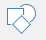 